Hi Pat,We had a short mission trip to report for Manheim Trinity.A group of 8 High school and Middle School students and 3 chaperones ventured to Twin Pines Camp in Stroudsburg, PA from Manheim Trinity. Those participating were: Chris Ill, Mason Eller, Matt Ill, Hunter Minnich, Ethan Dieter, Casey Miller, Kyle Dieter, Grace Miller, Mike & Donna Dieter and Pastor Jeffrey C. Schell. The group’s goal was learning to serve others.  The four day trip is an annual mission trip to benefit Twin Pines in their preparation for their summer camping season.  Trails were cleared of trees, brush and logs. A drainage line was cleared of concrete debris.  The pool had loose cement removed and was patched with new cement.   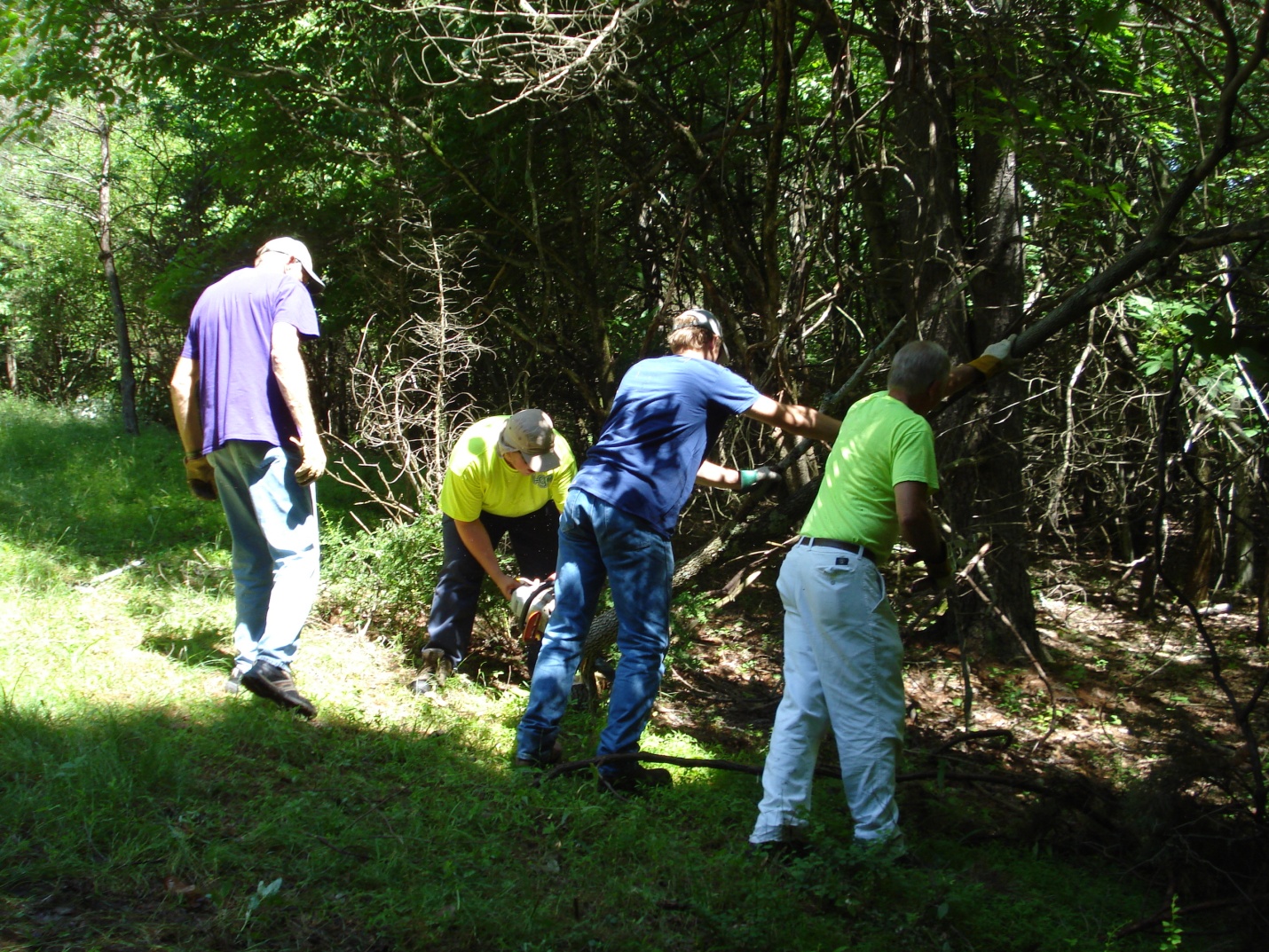 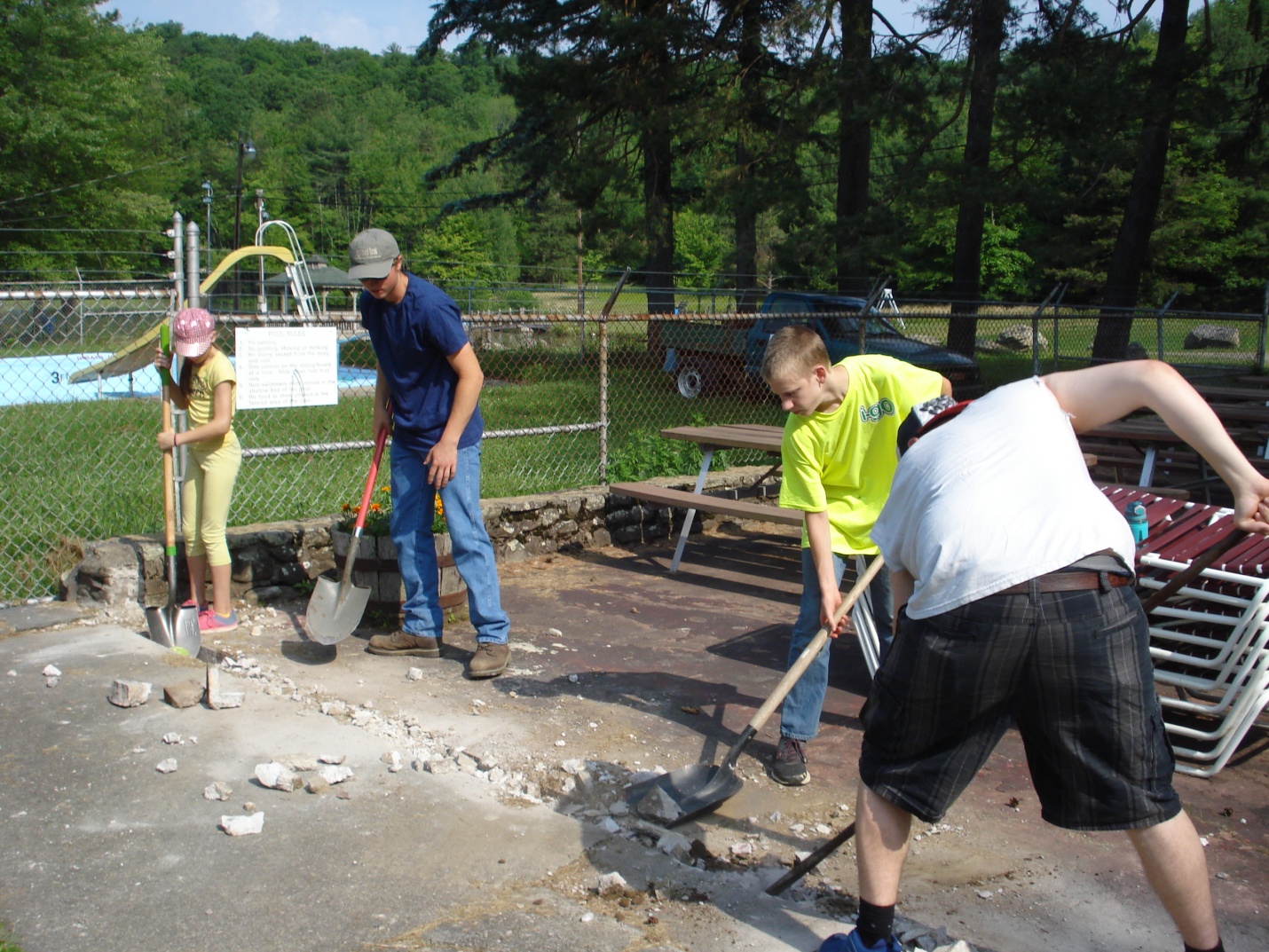 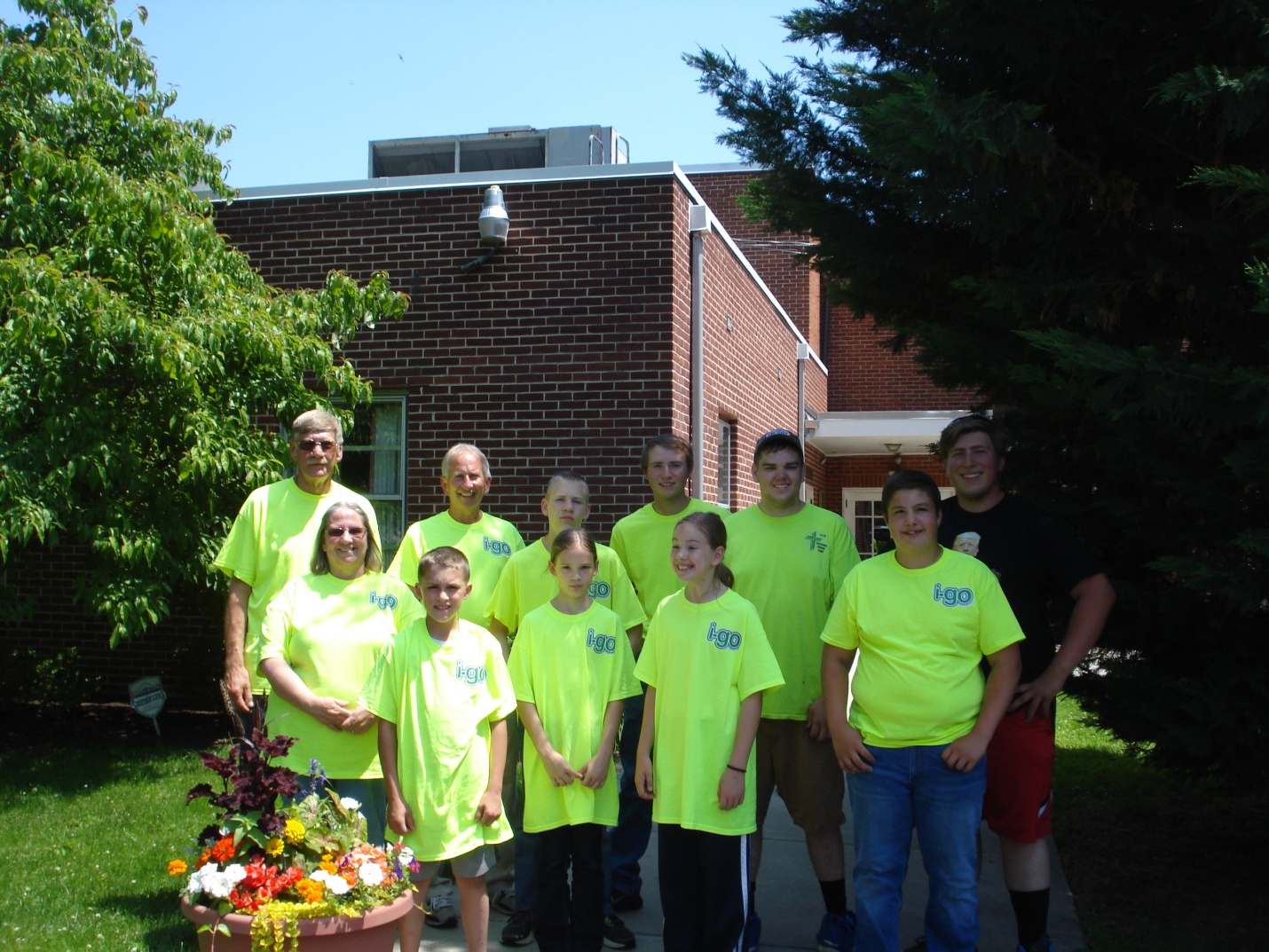 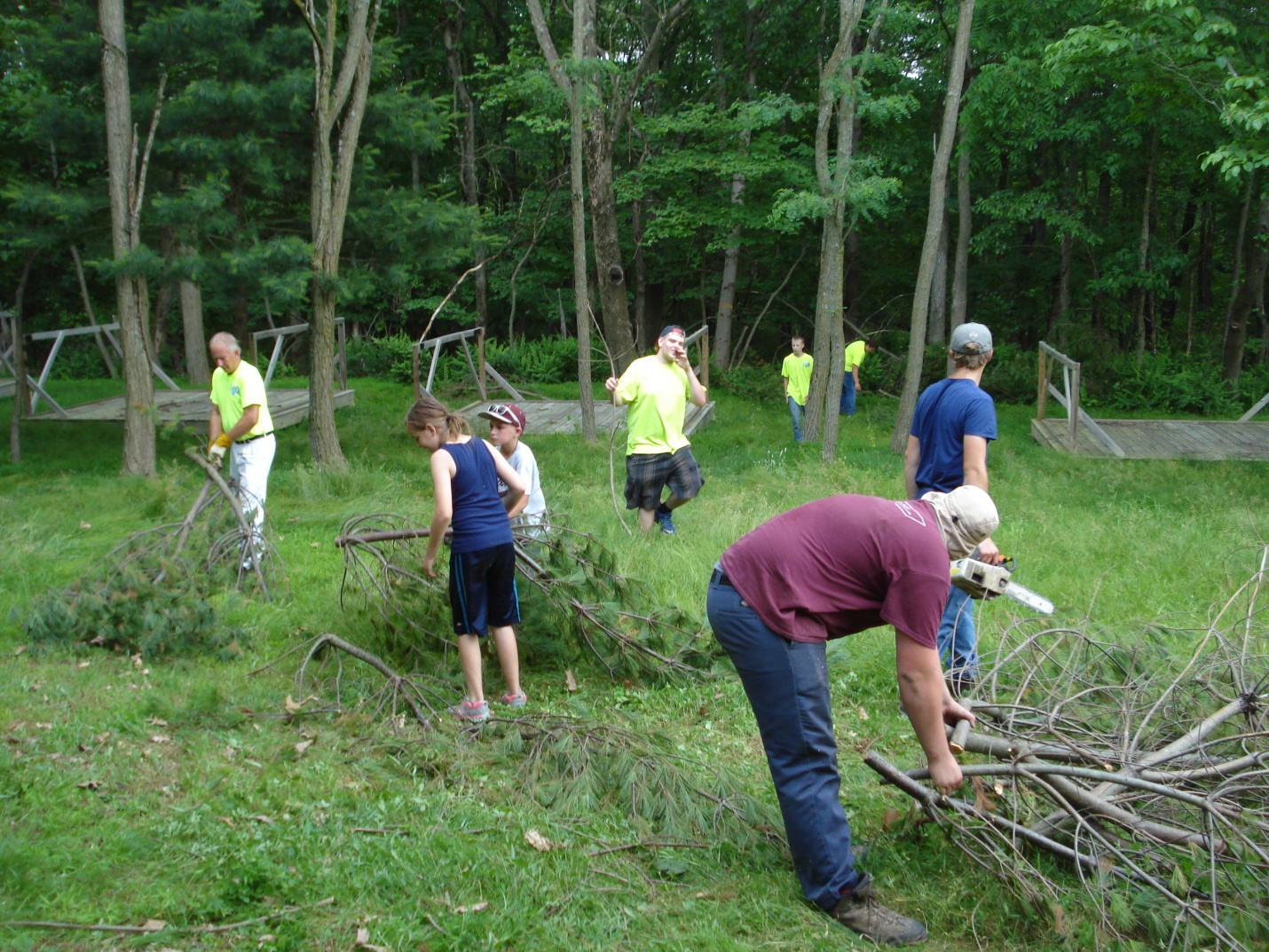 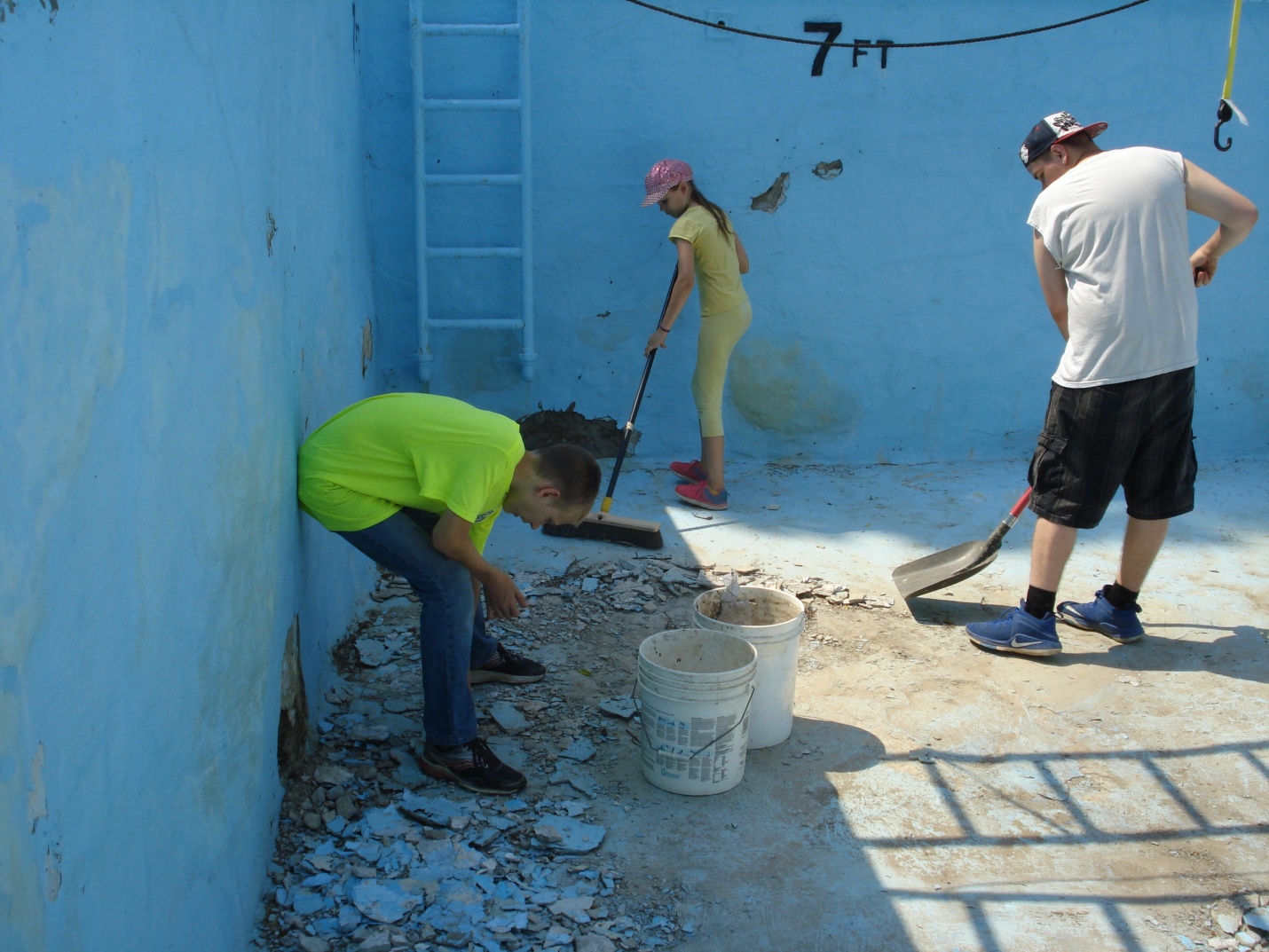 